Заявка на участие в акции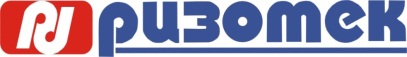 «Подключай и зарабатывай»Для участия в акции заполните, пожалуйста, заявку и отправьте её на адрес kar@risotec.ru Форма заявки для участияФорма заявки для участияФорма заявки для участияФорма заявки для участияФорма заявки для участияФорма заявки для участияФорма заявки для участия№Регион, городНаименованиеорганизацииКод партнераФИО ответственного лицаКонтактный телефонЭлектронный адрес1